Муниципальное бюджетное общеобразовательное учреждение гимназия №1(материалы педагогического совета)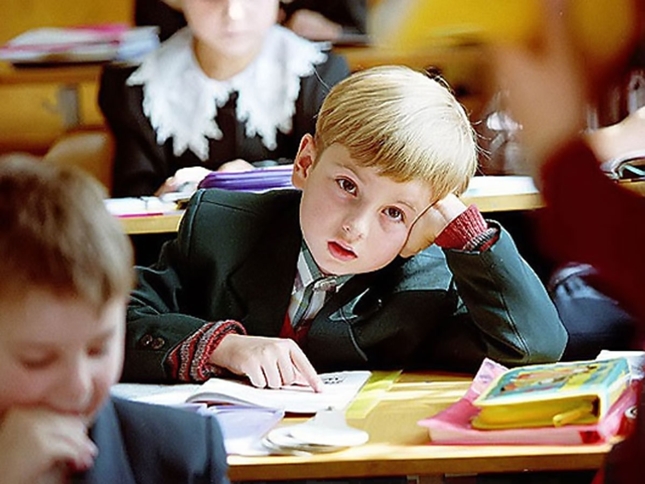 2015г.Реализация основных образовательных программ как фактор развития образовательного учреждения в инновационном режиме    В настоящее время система образования должна работать на опережение, готовить человека к жизни в постоянно меняющихся условиях. Именно от школы  зависит сегодня дальнейшая жизненная успешность и каждого человека, и общества в целом.Но школа не может существовать изолированно, она должна ориентироваться, прежде всего, на социальный заказ.Социальный заказ в адрес системы образования – заказ, отражающий интересы,потребности, запросы личности и семьи, общества, государства.Общество хочет, чтобы мы выпускали из школы социально активную личность,считающуюся с нормами и правилами  поведения, ориентированную на систему общечеловеческих ценностей, способную трудиться для повышения личного благосостояния и благосостояния страны в условиях  рыночной экономики. Родители хотят видеть в нас школу, дающую прочные знания, основанную на порядке и осознанной дисциплине, разумной требовательности к детям, в которой обеспечивается социальная справедливость, не только физический, но и психологический комфорт.Ученики  хотят, чтобы  в них видели личность, хотят  получить качественное образование, максимальную подготовку в высшие учебные заведения, иметь успех в социальном взаимодействии, проявить свои способности в досуговой деятельности.Педагоги ожидают создания в образовательном учреждении комфортных психолого-педагогических и материальных условий для  осуществления профессиональной деятельности.Систематизировав  все эти ожидания, можно выявить те потенциальные результаты, к достижению которых должна стремиться сегодня гимназия и которые, по сути, определяют стратегические направления ее развития. Эти направления  заложены в Основных образовательных программах - обязательном документе, его наличие закреплено Федеральным законом «Об образовании в РФ».   Статья 9 гласит:  «Образовательная  программа - комплекс основных характеристик  образования  (объем, содержание, планируемые результаты), формы аттестации, которые представлены в виде учебного плана, календарного учебного графика, рабочих программ учебных предметов, курсов, дисциплин (модулей), иных компонентов, а также оценочных и методических материалов».    Таким образом, в образовательных программах содержатся все необходимые документы, которые регламентируют образовательный процесс.Целью нашего педагогического совета является анализ организационных, ресурсных  условий реализации Образовательных программ, их инновационности, эффективности механизмов самооценки и внешней оценки.   На сегодняшний момент в гимназии реализуются три Основные образовательные программы:- Основная образовательная программа начального общего образования;- Основная образовательная программа основного общего образования;- Основная образовательная программа среднего общего образования.  Основная образовательная программа начального общего образования  соответствует Федеральному Государственному образовательному  стандарту.    Основные образовательные программы основного общего и  среднего общего образования - Федеральному компоненту Государственного   образовательного стандарта (т.е. стандарту 2004 г.). Сроки их освоения – один  учебный год.  Программы обеспечивают инновационную, научно-методическую модель образования, отвечающей задачам Концепции долгосрочного социально-экономического развития Российской Федерации до 2020 г., Национальной инициативы «Наша новая школа», идеям Приоритетного национального проекта «Образование», т.е.  можно сказать, что все эти программы призваны реализоватьгосударственную   политику в сфере образования.Основные образовательные программы определяют миссию гимназии, цели и задачи образовательной деятельности.       Главная миссия гимназии – предоставление максимально широкого спектра возможностей наибольшему количеству учащихся, ориентированных на высокий уровень образования.   Если структурировать цели и задачи  Программ, вычленить самые важные, то, можно сказать, что в целом они  направлены на:- обеспечение и повышение доступности, качества общего образования на уровне Государственного образовательного стандарта;- сохранение здоровья учащихся и формирование навыков здорового образа жизни;- обеспечение преемственности образовательных программ на разных ступенях общего образования;- обеспечение социальной защищенности учащихся.    А  главным принципом реализации Программ является  принцип минимакса, который   заключается в том, что ОУ должно предложить ученику возможность освоения содержания образования на максимальном для него уровне и обеспечить при этом его усвоение на уровне социально безопасного минимума Стандарта.Совокупность преемственных между собой программ для каждой ступени обучения содержательно раскрывает особенности образовательного процесса в целом, в то же время определяет их адресность.   Основная образовательная  программа начального общего образования  (реализует требования новых стандартов) сформирована с учётом особенностей первой ступени общего образования как фундамента всего последующего обучения.Начальная школа — особый этап в жизни ребёнка, связанный с изменением при поступлении в школу ведущей деятельности - с переходом к учебной деятельности.    Образовательная программа предусматривает достижение личностных, метапредметных  и предметных результатов образования и  включает программы, ориентированные на достижение этих результатов:- программу формирования универсальных учебных действий;- программы отдельных учебных предметов, курсов внеурочной деятельности;- программу духовно-нравственного развития, воспитания  обучающихся; - программу формирования экологической культуры, здорового и безопасного образа жизни.В программе представлены планируемые результаты освоения обучающимися основной образовательной программы начального общего образования, а также система оценки достижения планируемых результатов освоения программы.Необходимо отметить, что одним из основных организационных механизмов реализации  образовательной программы начального общего образования является внеурочная деятельность. В основе реализации основной образовательной программы лежит системно-деятельностный подход. Обучение детей первой ступени осуществляется посредством учебно-методических комплектов по системе Л. Занкова, «Школа 2100» и «Школа России». В этом учебном году Основную образовательную программу осваивают 382 ученика  1-4 классов, сформировано 4 первых класса.Обеспечивают реализацию Программы 15 учителей начальной школы, учителя-предметники, педагоги-психологи, логопед. Основная образовательная  программа основного общего образования  сформирована с учётом особенностей обучения на данной ступени.  Основное общее образование - завершающая ступень обязательного образования.  Поэтому одним  из базовых требований  к содержанию образования на этой ступени является достижение выпускниками уровня функциональной грамотности, необходимой в современном обществе, как по математическому и естественно-научному, так и по социально-культурному направлениям.   Одной из важнейших задач основной школы является подготовка обучающихся к  осознанному и ответственному выбору жизненного и профессионального пути.    Условием достижения этой задачи является   индивидуализация обучения, а также   предпрофильная подготовка.  В основной школе обучающиеся должны научиться   самостоятельно ставить цели и определять пути их достижения, использовать  приобретенный в школе опыт деятельности в реальной жизни, за рамками учебного   процесса.Образовательную программу основного общего образования осваивают 448 учащихся.Основная образовательная  программа среднего общего образования  Средняя школа является завершающим этапом общеобразовательной подготовки, обеспечивающей освоение учащимися образовательных программ среднего общего образования. Старшая ступень призвана обеспечить качественное образование учащихся с учётом их потребностей, познавательных интересов, склонностей и способностей,  содействовать их профессиональному, общественному и гражданскому самоопределению.  Образовательную программу среднего  общего образования осваивают 133 ученика.   В реализации Основных образовательных программ основного и среднего общего образования задействованы 42 учителя, педагоги-психологи.     Все образовательные программы гимназии реализуются в форме  традиционной классно-урочной системы.  Итак, что же влияет на успешную реализацию Программ?  Во-первых, образовательное учреждение должно определить свою «нишу» в образовательном пространстве города, региона, учесть особенности и потребности местного социума, другими словами, стать конкурентоспособной.   Сегодня гимназия предоставляет образование повышенного уровня, при этом ориентируется на государственный,  региональный и муниципальный социальные заказы.  Они формируются под влиянием следующих факторов:- расположения гимназии  к другим образовательным организациям;- влияния промышленных и культурных объектов данной территории;- потребностей  обучающихся и их родителей.  Гимназия № 1 расположена в центре г. Липецка. Для социально-экономического окружения  образовательного учреждения характерно отсутствие непосредственно в районе промышленных предприятий.  Микрорайон обладает развитой культурной инфраструктурой: областной академический театр драмы им. Л.Н. Толстого, областная научная библиотека, областная детская библиотека, два кинотеатра, Нижний парк, стадион «Металлург», но отсутствуют специализированные детские учреждения дополнительного образования. Отсюда вытекает большая потребность в организации системы дополнительного образования, внеурочной деятельности непосредственно  в ОУ.Рядом с гимназией расположены школы № 2, 15, ориентированные на детей одного района. В итоге имеет место острая конкуренция, которая заставляет нас изучать спрос, формировать социальный заказ на основе объективной информации и следовать изменениям этого заказа. Гимназия № 1 превосходит эти учебные заведения по ряду академических показателей: результаты ГИА, количество победителей и призеров муниципального и регионального этапов всероссийской олимпиады школьников, отсюда возникает возможность отбора учащихся в ОУ. Качество образования и репутация гимназии привлекают родителей потенциальных учеников. 70% обучающихся в гимназии детей проживают в других микрорайонах города.   Из всего этого следует, что гимназия обладает рядом конкурентных преимуществ.     Они  играют  немаловажную роль в реализации  Основных  образовательных      программ. Но чтобы сохранить данные позиции,  необходимо гибко реагировать на    меняющиеся  запросы,   проводить мониторинг образовательных потребностей.      Так, например, прогнозируется увеличение количества  семей с высшим      образованием. В результате вырастут требования к уровню образования      гимназистов, к воспитательной работе.  Из предварительного прогноза следует     необходимость расширения спектра предпрофильной подготовки, повышения      качества образования, вовлечения большего количества  учащихся в активную,      социально-значимую деятельность.      Для  успешного  освоения  Образовательных  программ необходимы определенные        условия.Организационные.Образовательный процесс гимназии регламентируют календарный учебный график и учебный план,  которые  являются частью образовательных программ и соответствуют законодательству в сфере образования,  «Санитарно-эпидемиологическим требованиям к условиям и организации обучения в общеобразовательных учреждениях».Следует отметить, что организации образовательного процесса в гимназии уделяется серьезное внимание, и это напрямую влияет на дисциплину учащихся, форму одежды.Но есть вопросы в плане организации, которые возможно обсудить со всеми участниками образовательных отношений. Это и пятидневная учебная неделя для обучающихся всех ступеней, это триместровая система обучения. На мой взгляд, самый большой плюс триместров в равномерном распределении учебной нагрузки, что непосредственно будет оказывать влияние на здоровьесбережение. К организационным условиям относится и формирование учебного плана.Структура  учебного плана Основной образовательной программы начального общего образования двухкомпонентна и состоит из обязательной части и части, формируемой участниками образовательного процесса. Часы этой части отведены на математику,  русский язык и  литературное чтение.  В 4 классе преподается  предмет «Основы религиозных культур и светской этики»  (модуль «Основы светской этики»).В учебных  планах  Основных образовательных программ основного и среднего общего образования, составленных на основе федерального базисного учебного  плана,  в связи с гуманитарной направленностью гимназического образования из компонента образовательного учреждения добавлены  часы  на  углубленное изучение таких предметов, как русский язык, литература,  история, обществознание (всего 15 классов).Увеличено количество часов на  изучение  истории и литературы, так как содержание этих предметов направлено на формирование у учащихся патриотического сознания, готовности к выполнению гражданского долга и конституционных  обязанностей по защите интересов Родины.    В  5-7 классах часы компонента образовательного учреждения  используются на   введение второго иностранного языка (1 час). Это обусловлено тем, что  иностранный язык объективно становится одной из важнейших общественных ценностей. В нескольких классах увеличены часы  на изучение информатики, так как в настоящее время этот предмет имеет большое значение в развитии информационной культуры человека.  В целях успешной подготовки  учащихся к экзаменам добавляются часы на изучение русского языка и математики.     В гимназии функционируют предпрофильные 8, 9 классы.   В этих классах расширено содержание базовых  учебных предметов, поддерживающих профиль.На  III  ступени обучения все классы гимназии являются профильными.     Учащимся 10-11 классов  выделяется по 1 часу на изучение элективных курсов, которые призваны углубИть базовые и профильные предметы.Но сегодня, вероятно, назрела необходимость вносить изменения в учебный план. Находить часы на такие предметы, как МХК, экология. Эти предметы были востребованы гимназистами на школьном этапе всероссийской олимпиады школьников.  О значимости олимпиад  для ОУ сегодня говорить не приходится.  На олимпиады по предметам, которые не преподаются, пришли 26 чел. (МХК), 52 (экология). А вот информатика преподается с 8 по 11 класс, а также в 7В, 7Г классах.   Этот предмет оказался интересен только 3 гимназистам. Необходимо шире пропагандировать немецкий и французский языки, увеличивать количество часов на такие предметы, как право и экономика.  Хотя бы в одном классе в параллели 8, 9 классах вводить астрономию. Мы понимаем, что русский язык и математика – обязательные предметы на государственной итоговой аттестации. Но мы и так отводим большое количество часов на их изучение. На другие предметы мы добавляем часы из-за недостаточной нагрузки учителей. Все это необходимо анализировать с разных углов зрения.В связи с этим высвечивается проблема: более широкое обсуждение программ, планов,  включенность большего количества педагогов в разработку документов перспективного и текущего планирования. И в этом направлении немаловажная роль отводится  кафедрам – структурному подразделению гимназии. Именно на кафедрах должен быть проведен первоначальный  анализ: какие предметы изучать углублЁнно, какие профили предложить учащимся, какие предметы ввести в учебный план дополнительно.Необходимым условием реализации Образовательных программ являютсяИнформационно-методические  Основные  образовательные программы  гимназии обеспечиваются учебниками, учебно-методической литературой по всем учебным предметам, художественной литературой, доступом каждого обучающегося к библиотечным фондам, у каждого педагога-предметника имеется рабочая программа.Библиотека  на 90 % укомплектована учебниками  по всем предметам  учебного  плана, изданными за  последние 5 лет.  В образовательной деятельности используется несколько учебников немецкого, французского языков старше 2008 г. (из-за перехода на новые стандарты эти учебники не были подготовлены издательствами). По этой же причине не был реализован заказ на ряд учебников углубленного изучения предметов. Используются учебники старше 2008 г. в 5 классах в связи с тем, что в следующем году предстоит переход на новые стандарты и  все учебники для них будут закупаться новые.Частично обеспечены учебниками такие предметы, как информатика, ОБЖ, технология, искусство, музыка, ИЗО, физическая культура, что было обусловлено  объективными  причинами.  В  преддверии формирования нового заказа необходимо проанализировать ситуацию по всем предметам с точки зрения обеспеченности учебниками всех предметов и рационального использования бюджетных средств.Всего на сегодняшний день фонд учебников составляет 13 260 учебников и 3 616 единиц учебно-методической  литературы. На новый учебный год приобретено учебников на сумму 620 т.р.  По  требованиям  новых  стандартов,  фонд   дополнительной  литературы,  помимо учебной, должен включать официальные справочно-библиографические и периодические издания в расчете 5-6 экземпляра на каждые 100 обучающихся.Эта позиция также будет  предметом анализа.В плане  информационно-методических условий обеспечения Основных образовательных программ учащимся должна быть предоставлена возможность оперативного сбора и обмена информацией, доступ  к информационным справочным и поисковым системам с использованием  скоростного Интернета (скорость должна составлять не менее 100 мбит/с). Возможность такую мы предоставляем ученикам. Они пользуются сетью Интернет в кабинетах информатики, в учебных кабинетах. Но доступ получают не ко всем ресурсам (фильтры – защита от информации, не совместимой с обучением и воспитанием учащихся). Для достижения качественных результатов в любой сфере деятельности необходимохорошее ресурсное обеспечение.  И это является важным требованием к освоению образовательных программ.     Сегодня школа не может не быть современной. А быть современной – значит иметь в числе прочего и хорошую материально-техническую базу. В настоящее время  учебные кабинеты оснащены необходимым оборудованием, наглядными пособиями, ежегодно на эти цели выделяются средства (не всегда используются). Постоянно приобретается спортивный инвентарь, оборудование и расходный материал для слесарной мастерской, кабинета технологии для девочек.За последние два  года увеличилось количество интерактивных досок.  На начало  2014-2015  учебного года их количество составило 28. В трех кабинетах используется мультимедийная техника (проекторы и экраны). На 1,2,3 этажах кабинеты подключены к сети Интернет, на 4-ом используются переносные модемы и беспроводной Интернет. Все методические кафедры имеют в своем распоряжение компьютерную и оргтехнику. В этом году закуплено 10 новых ноутбуков, которые используются в кабинете информатики, некоторых лаборантских, а также производится замена старых ноутбуков в кабинетах начальной школы.  На балансе гимназии в текущем году  122 компьютера (включая серверы, ноутбуки). В образовательном процессе используется 96. Из них старше 5 лет -76. Некоторые компьютеры требуют усовершенствования, но в целом  есть необходимость в приобретении  новых.  Тем  более, что программное обеспечение на многих компьютерах не отвечает требованиям. Проблема материально-технического, информационного обеспечения реализации образовательных программ будет сегодня продолжена в выступлениях моих коллег.  Но хотелось бы сказать следующее.  Думаем, назрела необходимость проанализировать  состояние учебных кабинетов, их готовность к обеспечению требований федеральных государственных образовательных стандартов, определить направления по систематизации литературы, учебно-наглядных пособий, дидактических материалов, учебного оборудования, их эффективное использование  в образовательном процессе. Для этого нужна процедура паспортизации, и этот вопрос мы предлагаем рассмотреть в ближайшее время заведующим кабинетами, руководителям кафедр при участии администрации гимназии.   Освоение программ, безусловно, зависит  от  уровня профессионализма учителя. В связи с этим особое внимание сегодня должно быть обращено к основному ресурсу – кадрам.Сегодня приходится признать,  уровень подготовки многих педагогов не соответствует требованиям, предъявляемым социумом, наблюдается:- низкий уровень интереса к своей профессии;- невладение современными  педагогическими технологиями;- отсутствие системности в работе;- невосприимчивость к инновациям.В последнее время в школу приходит небольшое количество молодых специалистов, выпускники педагогического вуза пытаются реализовать себя в других сферах.Именно поэтому сегодня одним из приоритетов государственной политики является задача  качественного совершенствования  кадрового состава.Конечно, с одной стороны, простыми лозунгами, повышением зарплаты, грантами невозможно привести учителя в состояние соответствия требованиям времени.С другой стороны, попытки постоянного совершенствования системы  образованияприводят к дополнительной нагрузке учителя, ставят основную форму деятельности учителя – урок –  на последнее место, а от этого, в конечном счете, страдает качество образования. Количественно-качественная характеристика кадров гимназии говорит о том, что педагогический состав – это, прежде всего, стабильный коллектив. Информацию о выбытии учителей за последние 3 года можно увидеть на экране: Вы видите, что сменяемость кадров небольшая. К сожалению, сегодня в гимназии трудится всего 3 молодых специалиста (в прошлом учебном году -2). Это еще раз подчеркивает  ту мысль, что профессия педагога для выпускников вузов пока не стала приоритетной.На 1 сентября 2014-2015 учебного года кадры были укомплектованы на 100%, на штатной основе работают 69 человек, из них учителей -57. Все педагогические работники имеют высшее профессиональное образование.      Информация по квалификационным категориям представлена на экране:  Доля учителей, получивших в установленном порядке высшую квалификационную категорию,  в гимназии повысилась по сравнению с прошлым  учебным годом, но все же уступает многим образовательным учреждениям города. Если говорить о стаже работы, то можно сделать вывод, что большая часть коллектива – опытные педагоги с достаточно большим стажем работы.Среди педагогического состава  - учителя, имеющие отраслевые награды и почетные звания, лауреаты премий, награжденные грамотами региональных и муниципальных органов образования.Неотъемлемой частью кадрового потенциала являются  профессиональные достижения педагогов (суммарное количество с 2005 г.)Нельзя сказать, что в данном направлении мы занимаем лидирующие позиции, есть, над чем работать. Здесь  высвечивается и проблема администрации - необходимость более широкой  пропаганды таких профессиональных конкурсов, как «Учитель года», «Самый классный классный», готовность поддержать, создать все необходимые условия, и проблема самих педагогов –инициатива, желание быть лучшим, конкурентоспособным.В гимназии ведется целенаправленная работа по развитию кадрового потенциала, в первую очередь, направленная на повышение профессиональной квалификации.За 2013 -2014 учебный год 22 педагога прошли курсы повышения квалификации в ЛИРО, ЛГПУ, 2 – за пределами города.  4 члена администрации прошли переподготовку по направлению «Менеджмент в образовании» в Институте менеджмента, маркетинга и финансов. Тем не менее, эта задача сохраняет свою актуальность. В соответствии с ФЗ «Об образовании в РФ» курсовую подготовку учителя должны проходить теперь один раз в 3 года.Других форм повышения квалификации  в гимназии достаточно много, я не буду их перечислять, остановлюсь на проблеме. Несмотря на то, что мы целенаправленно проводим работу по повышению профессионального роста, нерешенных вопросов в этом направлении много. Это и проведение урока, и ИКТ-компетентность, и научно-исследовательская деятельность. А ведь если мы некачественно проводим урок, то о  каких результатах можно вести речь. Я даже не говорю о технологиях (хотя технологичность - требование стандарта), имею в  виду традиционную структуру урока.   Вместе с тем методическая служба продолжит работу по освещению, трансляции различных технологий, прежде всего реализующих  системно-деятельностный метод обучения, который лежит в основе стандартов второго поколения. 2014-2015 учебный год посвящен именно этой проблеме.      Но здесь необходима обратная связь. И прежде всего – самообразование. В самом широком смысле этого слова.  Мне  хотелось бы привести фрагмент из книги М.М. Поташника, действительного члена РАО, д.п.н., профессора: «Когда речь идет о педагогах, то привычный термин «самообразование» трактуется широко, что оправданно: не только как приобретение новых знаний путем самостоятельной работы, но как саморазвитие, самооценка, самовоспитание. Наибольший  эффект в профессиональном росте учителя может быть достигнут только в том случае, когда личные усилия учителя по своему самообразованию начинают совпадать с усилиями внешних организаторов методической службы, что можно сравнить с явлением механического резонанса в физике:  резкое увеличение амплитуды колебаний вплоть до максимально возможных значений  возникает только при совпадении частоты собственных колебаний маятника с частотой вынуждающей силы». Отсюда вывод: как бы мы ни старались организовать повышение профессиональной компетентности, какие бы формы и методы ни применяли, без самостоятельной работы учителя, эту проблему решить невозможно.Мы говорим о реализации ООП гимназии, без методической составляющей это сделать трудно. Сегодня мы должны владеть проектными технологиями, методами и приемами исследовательской деятельности (еще раз подчеркну - требования стандарта), а значит, необходимо учиться, в том числе и самостоятельно. Тема развития кадрового потенциала  будет продолжена в одном из выступлений.И все же, несмотря на имеющие место проблемы, в гимназии, можно сказать, сложился стабильный педагогический коллектив, способный реализовать Основные образовательные программы, а, значит, в состоянии удовлетворить социальный заказ.       Есть необходимость остановиться на ресурсе финансовом. Вы знаете, что в последнее время принимались меры по увеличению заработной платы. Средняя зарплата учителей с учетом премий в 2013 г. составила 24379 руб., что на 5484 рубля больше по сравнению с 2012 годом, с учетом гранта -25774 рубля.        В настоящее время много говорят об эффективном контракте, который  предопределен государственной программой РФ «Развитие образования на 2013–2020 годы».    Под эффективным контрактом понимается трудовой договор с работником, в котором конкретизированы его трудовые обязанности, условия оплаты труда, показатели и критерии оценки эффективности для назначения стимулирующих выплат в зависимости от результатов труда и качества оказываемых государственных (муниципальных) услуг.Размер  и условия стимулирующих выплат регламентируются  показателями, определенными в документах.    Задачу перехода на такой контракт поставил на этот учебный год наш учредитель – департамент образования администрации г. Липецка. На сегодняшний день нормативная база существует, а вот организационные механизмы, в том числе и на федеральном уровне,  до конца не определены.     В гимназии ведется целенаправленная работа по стимулированию педагогов. Это и квартальные премии, и премирование по итогам конкурса кафедр. Учителя получают отдельные премии за подготовку победителей и призеров олимпиад, за большие, значимые для гимназии проекты. Получаемые гранты (полностью сумма) также распределяются между учителями.Можно сказать, что в гимназии есть все предпосылки к введению эффективного контракта, т.к. многие положения действуют на протяжении уже нескольких лет.Конечно, главным фактором реализации Образовательных программ являются достижения обучающихся, которые определяются при помощи внутреннего мониторинга (проводится в гимназии постоянно в виде диагностик, различного вида анализа) и, конечно же,  внешней оценкой.К  внешней оценке относится аккредитационная экспертиза Образовательных программ (прошли в 2013г.), контроль и надзор в сфере образования (цель –соблюдение законодательства), количество победителей и призеров олимпиад, конкурсов, ГИА.Все эти показатели мы анализировали (успешно прошли аккредитацию, по количеству победителей и призеров муниципального и регионального этапов всероссийской олимпиады школьников гимназия находится в числе лидеров),  не буду здесь останавливаться, но хочу представить вашему вниманию информацию:результаты  ГИА в 11 классах (ЕГЭ) и в 9 классах (ОГЭ) в разрезе муниципальной образовательной системы в 2014году.Три показателя      1. ОУ, реализовавшие «программу  max» -  все участники ЕГЭ набрали минимальное количество баллов, установленное Рособрназором, по всем предметам, по которым они участвовали в ЕГЭ.    2. ОУ, реализовавшие «программу min» - все участники ЕГЭ набрали минимальное количество баллов, установленное  Рособрназором,  по обязательным предметам. 3.  ОУ, не  реализовавшие  «программу min» - участники ЕГЭ , не набравшие минимального количества баллов по обязательным предметам.Результаты ГИА -11 классы25% ОУ города реализовали программу «максимум», 59% -программу «минимум», 16 % ОУ не реализовали программу «минимум».Результаты ГИА -9 классы     52 % ОУ города реализовали программу «максимум», 37% -программу     «минимум», 12 % ОУ не реализовали программу «минимум».    Эти результаты гимназия получает  благодаря  профессионализму, высокой степени ответственности учителей.     В Основных образовательных программах гимназии заложены процессы инновационного развития.      Гимназия много лет работает в инновационном режиме. С 2008 г. имеет статус   региональной стажировочной площадки по теме «Создание системы оценки качества образования на уровне образовательного учреждения». В этом году подготовлена заявка на присвоение статуса региональной инновационной площадки.  Мы имеем статьи и публикации по теме оценки качества образования на разных уровнях,  гимназия успешно распространяет опыт по внедрению новых стандартов начального общего образования в муниципальной образовательной системе. Эта работа – также  результат деятельности педагогического коллектива. Инновационная деятельность позволила гимназии в 2011, 2012, 2013 годах получать грант администрации Липецкой области за достижение наилучших значений показателей качества образования.Хотим мы того или нет, мы не можем работать изолированно, должны видеть себя в муниципальной, региональной образовательной системе, ориентироваться на их индикаторы. Это в какой-то степени дает стимул для роста, мотивацию для новых  достижений. Почему  мы уделяем  большое  внимание  олимпиадному движению, победам в конкурсах, рейтингах,  подготовке печатных работ?  Потому, что эти показатели считаются инновационными  и учитываются в муниципальной и региональной системе оценки качества образования.Все вы знаете, что и в гимназии разработана система оценки качества образования, эти же критерии в качестве оценочных материалов используются  в реализации Основных образовательных программ.Конечно, в моем выступлении проанализированы не компоненты Основных образовательных программ, не все условия, способствующие их реализации. О некоторых речь пойдет в выступлениях педагогов. В целом все Основные образовательные программы гимназии обеспечены кадровыми, материально-техническими,   информационными ресурсами. Для освоения программ у нас впереди практически весь учебный год. Степень их реализации, проблемный анализ будет проведен на педагогическом совете в августе.    Таким образом, Образовательные программы являются ориентиром, к достижению    которого мы должны стремиться.Современная информационно-образовательная среда как одно из условий успешной реализации основных образовательных программИнформационно-образовательная среда - система информационно-образовательных ресурсов и инструментов, обеспечивающих условия реализации образовательной программы образовательного учреждения.Согласно федеральным государственным образовательным стандартам информационно-образовательная среда образовательной организации должна включать в себя комплекс информационных образовательных ресурсов, в том числе цифровых, совокупность технических средств; информационных и коммуникационных технологий. Функционирование информационно - образовательной среды осуществляется в двух направлениях. Первое направление - управленческая образовательная деятельность. С помощью ИОС осуществляется: финансовое планирование и бухгалтерский учёт, управление персоналом, учёт состояния материально-технической базы, документооборот, оперативная внешняя отчётность и т. д. И второе направление - непосредственное использование информационных технологий в образовательном процессе.Остановлюсь на этом направлении. Каким же образом ИОС помогает педагогу достигать высокого качества образования?  Создание информационно - образовательной среды,  прежде всего, возможно только на основе внедрения информационно-коммуникационных технологий  во все "клеточки" образовательного процесса.Во-первых, это использование информационно-коммуникационных технологий как одного из структурных элементов ИОС на уроке.В условиях применения системно-деятельностного подхода меняется облик образования, важным, как известно,  становится не столько передача знаний, сколько формулирование значимых для общества компетенций, а целью современного учителя – научить учащихся работать с информацией. При этом педагог должен думать не столько об объеме информации, который необходимо освоить ученику, а о развитии его способности эту информацию искать, хранить, обрабатывать, анализировать, преобразовывать, оценивать, придавать различную форму, распространять, т.е. о развитии его информационной компетентности. Широкие возможности для этого дают ИКТ. Практически все педагоги нашей гимназии применяют ИКТ, активно используют возможности мультимедийного  оборудования, которым оснащены кабинеты. Но на уроках в основном используются презентации, иллюстрирующие учебный материал, но не обладающие одним из основных свойств ЭОР нового поколения – интерактивностью. А интерактив является главным педагогическим инструментом, который позволяет развивать активно-деятельностные формы обучения. Большая группа наших коллег прошла подготовку на курсах «Смарт-ноутбук», а следовательно, получила подготовку, необходимую для использования и самостоятельного создания ЦОР. В своё время учителя готовили материал в медиатеку гимназии, сегодня таким же образом можно  создать банк авторских ЭОР, которые могли бы использоваться другими  педагогами гимназии.Не стоит забывать, что важным элементом урока в информационно- образовательной среде является учебник. На смену прежним, традиционным учебникам приходят учебно-методические комплексы, включающие электронные приложения, средства методической поддержки, интернет-поддержку образовательного процесса и многое другое. Задача каждой предметной кафедры грамотно выбрать УМК.  При подготовке заказа учебников предпочтение стоит отдавать ресурсам, которые включают в себя все компоненты учебно-методического комплекта, в числе и электронные приложения. Во-вторых, важным условием реализации образовательных программ является систематический контроль за ходом образовательной  деятельности, ее рефлексия и своевременная коррекция. В базе данных гимназии постоянно пополняется, накапливается и хранится информация о результатах учебной деятельности.  Но в связи с переходом на новые образовательные стандарты должны,  кроме предметных,  диагностироваться метапредметные и личностные результаты. Я думаю, что следует провести усовершенствование этого программного продукта для того, чтобы была возможность отслеживать в динамике и эти результаты. Обработанные базой данных результаты анализируются сейчас только педагогами, в условиях информационно-образовательной среды рефлексия должна проводиться вместе с учащимися, должны обсуждаться вопросы: чем обусловлены те или иные учебные достижения или пробелы в знаниях, умениях, навыках, каков уровень освоения учебного материала, как  решить возникшие проблемы. Третье направление влияния ИОС на образовательную деятельность - это  дистанционное взаимодействие участников образовательного процесса. Ежедневно администрация, кафедры, отдельные педагоги, различные службы гимназии обмениваются большим количеством информации. Она переносится на флеш-картах или бумажных носителях. На мой взгляд, гораздо удобнее было бы использовать локальную сеть гимназии, необходимость в которой давно назрела. Локальная сеть образовательной организации или Интранет является обязательным звеном ИОС, поэтому стоит рассмотреть возможность ее создания.Информационно-образовательная система  - это открытая система, способная дистанционно взаимодействовать с сетевыми партнёрами. Эту функцию обеспечивает такой её элемент, как сайт гимназии. На нём размещена, установленная нормативными документами информация, но объём и возможности сайта не безграничны. Для того чтобы осуществить четвёртое функциональное направление деятельности ИОС – трансляцию педагогического опыта в гимназии, можно было бы  создать образовательный гимназический портал. На таком портале могут быть представлены различные дидактические, методические, контрольно-измерительные и другие материалы. Каждая предметная кафедра могла бы иметь страницу на портале, куда через своего модератора размещала бы наработки педагогов кафедры. Этот портал мы могли бы представлять на ежегодных конкурсах «Мой предмет», «Педагогическое признание», в которых наша гимназия, к сожалению, не участвует.Частью ИОС гимназии являются и персональные сайты педагогов. Это визитные карточки педагогов в Интернет - пространстве.  Зачем  учителю нужен персональный сайт? У каждого своя причина: во-первых, персональный сайт – это презентация собственных достижений и достижений учеников, во-вторых, это площадка для публикации и обобщения собственного опыта работы, в-третьих, умело организованный сайт - это возможность общения с коллегами. Кроме того, наличие персональных сайтов – это один из критериев в муниципальной системе оценки качества образования.Сегодня Интернет предоставляет учителю большое количество ресурсов и инструментов для создания своего сайта. Но можно иметь  собственную страницу на некоторых образовательных порталах. Например, на портале «Социальная сеть работников образования», «Прошколу» и т.д. Эти страницы приравниваются к персональному сайту. Внести свой вклад в формирование ИОС гимназии может, таким образом, каждый учитель, создав свой персональный сайт. В заключении хочется отметить, что ИОС гимназии являясь основным условием реализации образовательной программы, предоставляет широкие возможности всем участникам образовательной деятельности:  позволяет педагогам изменить содержание и методику преподавания в соответствии с современными требованиями,  учащимся – получить  качественное образование, востребованное в информационном  обществе, родителям – владеть всей полнотой необходимой им информации. Материально-техническое обеспечение реализации основных образовательных программМатериально-технические ресурсы  –  первичный, исходный компонент ресурсного обеспечения реализации Основных образовательных программ гимназии. И это юридически закреплено  в    федеральном «Законе об образовании РФ».   «Образовательное учреждение обязано обеспечить содержанием закрепленных за ним и (или) принадлежащих ему на праве собственности зданий, сооружений имущественных комплексов, оснащение и оборудование, имущества потребительского, социального, культурного и иного назначения на уровне не ниже определяемого нормативами, действующими на данной территории».Учебный процесс в гимназии осуществляется в типовом 4-х этажном здании, построенном в 1973 г.  И с этого  момента    ведется целенаправленная работа по созданию, развитию, укреплению и совершенствованию средств материально-технического обеспечения образовательного процесса.Благодаря такой продуктивной работе в гимназии создана современная инфраструктура, которая включает в себя классные комнаты, швейную и столярную мастерские, оснащенные современными станками и оборудованием, позволяющим реализовать требования государственного образовательного стандарта в части формирования технологической компетентности учащихся; спортивный и актовый залы, столовую, медицинский кабинет, лаборантские и подсобные комнаты.Все классные комнаты (37) соответствуют нормам СанПина, укомплектованы необходимой мебелью, оснащены учебным оборудованием, учебно-методическими комплексами, техническими средствами обучения в соответствии с реализуемыми образовательными программами,  компьютерной и оргтехникой.Имеется мультимедийный кабинет, типография, другое оборудование, позволяющее осуществлять издательскую деятельность. В двух кабинетах информатики обновлены компьютеры.Во всех кабинетах, за исключением 36, 24, 34, установлены интерактивные доски, которые активно используются учителями-предметниками, есть доступ к сети Интернет. С 2011 года на всех компьютерах установлено лицензионное программное обеспечение.С целью формирования социальной компетенции учащихся в гимназии функционируют 2 музея: музей истории гимназии,  музей И.А. Бунина,  действует хореографический зал, для проведения внеклассных мероприятий имеется необходимая музыкальная аппаратура.За последние несколько лет были воплощены в жизнь за счет средств федерального бюджета и фонда «Интеллект» масштабные проекты по усовершенствованию материально-технической  базы, а именно:оборудована современная спортивная площадка со специальным покрытием;введен в эксплуатацию тренажерный зал;приобретен лингафонный кабинет;отремонтированы теплица, библиотека с читальным залом. заменены старые деревянные оконные блоки на новые пластиковые.       Для обеспечения безопасности учебного процесса в гимназии установлена  автоматическая пожарная сигнализация (АПС),   имеются средства пожаротушения, аптечки для оказания первой медицинской помощи.    Материально- технические  условия обеспечивают:   - возможность достижения обучающимися установленных Стандартом требова-  ний к результатам освоения ООП;- соблюдение:санитарно-гигиенических норм образовательного процесса  (требования к  водоснабжению, воздушно-тепловому режиму, канализации, освещению);санитарно-бытовых условий (наличие оборудованных  гардеробов, санузлов);социально-бытовых условий (наличие оборудованного рабочего места, учительской);требований охраны труда.Имеющиеся  материально-технические ресурсы гимназии позволяют  применять инновационные образовательные технологии,  разнообразить формы и методы обучения.Но останавливаться на достигнутом нельзя. Известно выражение, в жизни,  как в альпинизме: достигая вершин, нельзя останавливаться на достигнутом.Необходимо продолжить   работу по совершенствованию материально-технических условий. В связи с этим хотелось бы внести несколько предложений.В гимназии  организуется работа по подготовке рефератов, проектов, научно-исследовательских работ, мы делаем  всевозможные газеты, буклеты на конкурсы.На мой  взгляд, необходимо приобрести на кафедры цветные принтеры, так как в деятельности педагогов появляется все больше форм работы,  требующих эстетического оформления и той техники,  которая имеется в 32 кабинете становится недостаточно для удовлетворения всех заявок по оформлению печатных проектов и работ.У нас ежегодно приобретается компьютерная техника. И все же есть много устаревших компьютеров, которые не дают возможность учителю использовать технику в полной мере. Наверное, стоит провести диагностику и заменить компьютеры  там, где это необходимо.Каждый  год к нам приходят первоклассники. Среди них много подвижных детей, которым трудно просидеть  весь урок за партой. В некоторых школах в кабинетах начальных классов есть конторки. Желательно и нам закупить в каждый класс хотя бы по одной парте-конторке. Она выше обычной и предназначена именно для гиперактивных  первоклассников, так  как за ней можно работать  и  стоя.Также, чтобы занять детей на переменах, во многих  образовательных учреждениях, в рекреациях поставлены теннисные столы, столы для настольных игр. Может быть, и нам стоит об этом подумать. Работа по совершенствованию материально-технических условий  не  ограничивается только вопросами учебной деятельности, она также должна быть направлена на создание  комфортной и уютной обстановки для отдыха учащихся и педагогов.Да, конечно, наши светлые, просторные рекреации оснащены скамейками для отдыха, есть зеленый уголок и композиции из цветов, стены украшены картинами. Наши рекреации по-прежнему остаются огромными и пустыми, поэтому хотелось внести предложения:- заменить освещение второго, третьего этажей на более яркое, общее освещение, так как имеющиеся настенные светильники не дают должного количества света, особенно в темное время суток;- заменить  со временем  жесткие скамейки в рекреациях  на мягкие диванчики и уголки;- изменить дизайн рекреаций и общего холла гимназии, добавив  живых ноток  в виде ярких картин, рисунков, детских работ, грамот за достигнутые успехи и т.д, которые  создавали бы определенный настрой, побуждали к активной деятельности, воспитывали гордость  за принадлежность к  учебному  заведению;Несколько лет назад в гимназии проводилась работа по облагораживанию стен в рекреациях, хотелось бы возродить это начинание.Не эстетичной выглядит и прилегающая к зданию территория, может быть, следует объявить конкурс предложений по её благоустройству.   И, конечно же, одной из главных задач  и педагогов, и учащихся является сохранность той  материально-технической  базы, которой мы располагаем.Для этого, я считаю, было бы целесообразным- в каждый последний день четверти организовывать трудовой десант по уборке закрепленных кабинетов, рекреаций, пришкольной территории, что в свою очередь имеет огромное значение для формирования бережного отношения к имуществу, воспитания  уважения к труду у учащихся;- в конце учебного года всем педагогам перед выходом в отпуск также приводить в порядок закрепленные за ними учебные кабинеты, что позволит снизить нагрузку учителей, работающих в период подготовки гимназии к приему образовательного учреждения.Родители как полноправные участники образовательных отношений в аспекте реализации основных образовательных программ«В семье закладываются корни, из которых вырастают потом и ветви, и цветы, и плоды. На моральном здоровье семьи строится педагогическая мудрость школы».	 
Слова, сказанные известным педагогом Василием Александровичем Сухомлинским  в 50-годы прошлого века, не потеряли и сегодня своей актуальности. В них заключается главная формула: только во  взаимодействии семьи и школы возможно рассчитывать на какие-либо плоды воспитания и образования.Сегодня мы говорим о реализации основных образовательных программ, можно сказать, что в них заложен социальный заказ. Главная миссия программы соотносится с основными государственными приоритетами в области образования.Достичь выполнения программ, социального заказа невозможно без участия родителей –полноправных участников образовательных отношений. Именно так продекларировано в Законе «Об образовании в Российской Федерации». Положения закона также провозглашают государственно-общественный характер управления образованием.Как  равноправных участников  образовательного процесса рассматривают родителей и новые Федеральные государственные образовательные стандарты. С одной стороны, для нас – это исходные нормы для обеспечения сотрудничества семьи и школы, а с другой стороны – сохранение традиций отечественной педагогики, поскольку вопросам сотрудничества с родителями в нашей стране всегда уделялось должное внимание.Но социально-экономические изменения, происходящие в нашем обществе, не могут не касаться образования, в том числе и роли родителей в этом процессе.Кем являются родители для школы? Заказчиками, спонсорами, партнерами? Конечно, каждый учитель хочет  видеть в родителях своих единомышленников. А чтобы сотрудничество было эффективным, родители должны быть компетентными в вопросах образования,  должны обладать  определенными знаниями.Всегда ли школе и семье хватает взаимопонимания, такта и терпения, чтобы понять и услышать друг друга?На сегодняшний день, на мой взгляд, родителям в первую очередь необходимы  психолого-педагогические знания. Известно выражение « Воспитание детей надо начинать именно с родителей».Просветительская работа  в этом направлении проводится через  родительский клуб «Вместе». Поднимаются вопросы, касающиеся возрастной психологии, адаптации, организации режима дня и подготовки домашнего задания, государственной итоговой аттестации.Большое значение имеет индивидуальное консультирование родителей, проведение психолого-педагогических консилиумов  совместно с родителями.Многие родители после таких встреч  пересматривают свое отношение к ребенку, учителю, гимназии.Немаловажную роль играет  информированность родителей о жизни гимназии, это прежде, всего формирование авторитета образовательного учреждения  в глазах родителей.В этом направлении форм довольно много. Это и общегимназические родительские собрания. Их тематика направлена на то, чтобы родители были в курсе той образовательной политики, которая проводится учебным заведением, знали о наших достижениях, здоровьесберегающей направленности образовательного процесса.  Это и классные собрания, и информирование через гимназический сайт. Это конференции для родителей будущих первоклассников.Но, я думаю, эту деятельность можно и расширить, и разнообразить. К сожалению, многие вопросы, волнующие родителей, возникают от недостатка информации.На мой взгляд, можно более эффективно использовать информационные ресурсы сайта гимназии. Там достаточно много информации и родителям, может быть, сложно ориентироваться и найти нужную для себя. Можно создать специальный раздел для родителей, где бы размещались материалы конкретно для них. Это, например, комплектование предпрофильных и профильных классов, рекомендации по подготовке учеников к экзаменам, информацию о программах и учебниках.Также можно готовить тематические презентации для родителей на экран, который установлен на 1 этаже. Это могут делать методические кафедры (например, по одной в год), библиотекарь, психологи, другие службы гимназии.Хорошо было бы создать специальную рубрику и в гимназической газете «Мы», тем более что ее электронный формат выкладывается в сети Интернет.Я уже сказала о том, основной формой взаимодействия с родителями является родительское собрание. Но, к сожалению, не все учителя-предметники имеют возможность присутствовать на них, т.к. сами являются классными руководителями. Можно, конечно, оставить свой класс, посетить другой. Но, если педагог преподает в 5-8, а то и больше классах?В связи с этим я бы хотела предложить такую форму взаимодействия, как единый день работы с родителями, или единый информационный день. Такой день можно проводить один раз в четверть, когда все учителя-предметники, педагоги-психологи будут находиться в своих кабинетах, а родители могут прийти и побеседовать с каждым индивидуально.Конечно, в гимназии сложилась система работы с родителями. Но нужны и новые формы, которые могли бы вызвать интерес. Так, на общегимназических собраниях выступают, как правило, директор, его заместители.  А вот обратной связи нет. А обратная связь может быть организована, например,  в такой форме, как конференция родителей.Конференция — форма просвещения родителей, которая расширяет, углубляет и закрепляет знания родителей  по какой-либо конкретной теме. Это могут быть  конференции по обмену опытом в воспитании детей, выступления самих родителей, в ходе которых одна и та же проблема рассматривается под различными углами зрения. Но прежде всего, они  должны носить конкретный и практический характер. Примеры тем для обсуждения:  «Правильное питание»,  «Единая школьная форма», «Триместры или четверти», «Пятидневка: за и против». Не менее интересными могли быть в рамках конференций встречи с  родителями — профессиональными газетчиками, журналистами, врачами и представители других профессий.    Конечно, такие конференции не могут проводиться часто, но один раз в год это, наверное, возможно. Сделать такие конференции значимым событием  помогут фотовыставки, выставки работ учащихся, виртуальные экскурсии по гимназии, музеям. Различные службы гимназии могли бы  разработать  и раздать  родителям рекомендации по теме конференции. Еще один аспект хотелось бы затронуть. Наши родители принимают участие в организации досуговой деятельности. Это участие в Дне семьи, в развлекательных программах, соревнованиях «Мама, папа, я –спортивная семья».  Без сомнения, они вкладывают много сил, чтобы их дети отлично учились, побеждали на олимпиадах и конкурсах. Мне кажется, было бы неплохо чествовать на Слете отличников, Гимназическом Олимпе не только учащихся, но и их родителей. Это своего рода мотивация будет только способствовать позитивному отношению к образовательному учреждению.Мы, учителя, дети и родители живем несколько в ином временном измерении: наш календарный год исчисляется от сентября до сентября.  Именно на этот период рассчитаны Основные образовательные программы гимназии. Об их реализации мы говорим в основном на педагогическом совете в августе, в том числе и о степени участия родителей.Но, конечно,  этот временной промежуток условный.  Говорят, что воспитание, образование  - это посев зерна, чем лучше природная почва, тем богаче урожай. Однако можно растение выращивать и в болоте,  и на песках, только это потребует траты стольких сил, которые будут совершенно неравнозначны полученному результату. Следовательно,  воспитание дает высокие результаты там, где есть для этого добротная почва. Думается, участие родителей в управлении гимназией, в жизни образовательного учреждения, в реализации Образовательных программ  и будет  являться той добротной почвой, которая может дать хороший урожай.Требования к кадровому обеспечению основных образовательных программ в целях получения качества образования      Главным ресурсом реализации образовательных программ, без сомнения, является кадровый ресурс.  Современное  общество предъявляет к учителю высокие требования. В первую очередь это связано с тем, что сегодня востребовано качественное образование.Можно иметь в своем распоряжении самую лучшую программу, великолепную инфраструктуру, но если нет хороших учителей, тогда самая лучшая система не сможет функционировать эффективно. Известный педагог Я.А. Коменский говорил: «Школу можно совершенствовать, только совершенствуя квалификацию учителя».Исследователи на основе анализа  лучших национальных систем образования мира сделали вывод: единственным значимым фактором, оказывающим влияние на повышение качества образования, является повышение качества работы учителей.  При этом отмечается,  что качество работы  учителя влияет на успеваемость учащихся сильнее, чем любой другой фактор; в среднем два ученика со средней успеваемостью будут отличаться более чем на 50 процентных пунктов через три года в зависимости от того, у какого учителя  они учились. Учащиеся в классах высококвалифицированных учителей прогрессируют быстрее, чем дети, которые попали к учителям низкой квалификации. Из этого следует, что в образовательном учреждении все ресурсы должны быть направлены на профессиональное развитие учителей. Это непосредственно будет влиять на реализацию образовательных программ.В гимназии вопросом повышения профессиональной компетентности занимается методическая служба. Проводится целенаправленная работа: это и научно-практические конференции, и методические совещания, работа педагогических мастерских, презентации кафедр, осуществляется курсовая подготовка. Можно сказать, мы много внимания уделяем данной проблеме. Но в связи с этим хочется поднять ряд проблем.Первое.  Какое бы количество мероприятий, направленных на повышение квалификации, мы не проводили,  все же основной формой является самообразование. Никакие курсы и семинары не будут эффективными без систематической самостоятельной работы. В гимназии каждый учитель заявляет в начале года свою тему по самообразованию. К сожалению, на этом все заканчивается. Я думаю, есть необходимость анализировать самообразовательный процесс, уделять время для обобщения и оформления материалов, включать это в творческий отчет. Я бы предложила проводить методические недели, например, один раз в полугодие, в программу которых и включать как раз творческие отчеты по самообразованию,  организовывать педагогические чтения. Не всем учителям предоставляется возможность выступить на педсовете или научно-практической конференции. А ведь подготовка к этим мероприятиям – своего рода повышение своей компетентности по определенной тематике.В процессе реализации  таких форм  могли бы выступать практически все учителя,  из пассивных слушателей большинство педагогов могло бы перейти в разряд непосредственных участников.  Отчеты по самообразованию  должны иметь конкретный результат: составление методических рекомендаций по этой теме, разработку серии уроков в данной технологии или что-то другое, они также могли бы ложиться в основу статей, которые мы готовим в течение года в сборники различных конференций.  Сегодня в докладе прозвучало, что в нашей гимназии количество учителей, имеющих высшую квалификационную категорию, уступает другим образовательным учреждениям. В рамках аттестации педагоги оформляют портфолио, которое дает определенное количество баллов. Для многих это вызывает затруднение. Неплохо было бы проводить презентацию портфолио в качестве обмена опытом. Это тоже можно было бы делать на методических неделях. Второе.  В гимназии в системе  проводятся открытые уроки.  Одни учителя получают необходимый им передовой педагогический опыт, а другие - возможность самовыражения, раскрытия профессионального и творческого потенциала. Многие педагоги могут поделиться своими находками, теми или иными технологиями, которые они применяют в своей работе.Важным  фактором, способствующим повышению квалификации,  на  мой взгляд, может быть выявление  и распространение положительного педагогического опыта творчески работающих учителей. Итогом могут быть разные формы:- методический сборник, посвященный конкретному учителю и его опыту работы;- размещение этих материалов на мини-сайтах (о которых сегодня уже говорилось);- печатные статьи в профессиональных журналах.Это нужно и гимназии (т.к. сегодня востребованы статьи, мини-сайты), это было бы полезным для учителя (например, наполнение портфолио, материал для конкурсов).Далее. В системе образования нашей страны реформы проводятся с завидной регулярностью. Я работаю в школе тридцатый год и не помню года без реформы. А качество от этого не всегда повышается. Требования к учителю растут, а возможностей для того, чтобы соответствовать этим требованиям все меньше.Дело, прежде всего, в том, что учитель подчас загружен ненужной работой.Сегодня говорят, что профессия учителя перестала быть творческой. С этим можно поспорить: учитель сегодня пишет столько за год, сколько не пишет писатель: рабочие программы, планы воспитательной работы класса, различные отчеты.Я  думаю, это никак не влияет на повышение нашего профессионального мастерства.Чиновники еще два года назад обещали педагогическому сообществу реестр рабочих программ на федеральном уровне, т.е. учитель мог бы из этого реестра выбрать нужную ему программу. Во многих городах (Москве, Московской области) такая практика уже существует, это сделано на уровне города, региона.Мы довольно много времени тратим на написание рабочих программ, затем на их переписывание.   Несмотря на то, что нам дают клише, всевозможные маркеры, программы все равно не отличаются стилевым единством. Не проще было бы создать собственный реестр рабочих программ?  Провести их рецензию и разместить в свободном доступе. Учитель в начале учебного года мог бы взять нужную ему программу, в случае необходимости  подкорректировать календарно-тематическое планирование (та часть программы, которой мы реально пользуемся). Это существенно сократило бы время на подготовку программ.Следующее, о чем хотелось бы сказать.Со следующего года ученики 5 классов будут осваивать новые стандарты и вместе с ними мы, учителя. Нам предстоит освоить методику проведения уроков в соответствии с ФГОС. Скоро у нас будут открытые уроки в рамках проведения  мастер-класса, презентации кафедр.  Может  быть, есть смысл в совместной подготовке этих уроков несколькими учителями одной  методической кафедры  и  проведении не  просто  открытых уроков, а их фрагментов, в которых будет показан каждый этап урока с комментариями. Такая форма работы, мне кажется, будет более результативной: урок не просто готовится одним учителем, а активно обсуждается коллегами, дополняется и совершенствуется, каждый привносит что-то новое. Таким образом, уже подготовительная работа к открытому уроку превращается в эффективную форму повышения профессионального мастерства.И последнее.В гимназии создана система  внутреннего поощрения творческих инициатив педагогов.  Проводится конкурс кафедр, по итогам которого осуществляется материальное стимулирование. Моральное удовлетворение обучающиеся и их наставники получают на Гимназическом Олимпе. Неплохо было бы продолжить эту  работу  и выявлять  лучших по профессии педагогов за каждый учебный год  на основе разработанного Положения о конкурсе «Учитель года» на уровне гимназии. Учитель готовит детей для участия в конкурсах, олимпиадах, соревнованиях, проводит открытые уроки, руководит мастерской и т.д.Наиболее результативная работа и должна быть отмечена, в том числе материально. Думаю, это было бы хорошим стимулом, мотивацией для многих педагогов.Подводя итог, еще раз хочется подчеркнуть, что достичь высокого качества образования, а это главная задача  реализации  Основных образовательных программ гимназии, невозможно без грамотного квалифицированного учителя. И нам надо постоянно искать новые формы повышения собственной квалификации.Реализация Основной образовательной программы через внеурочную деятельностьОбучение путём воспитания и воспитание путём обучения.Я.-А. Коменский    В ФГОС  идея единства урочной и внеурочной деятельности получила нормативное закрепление: организация образовательной деятельности обучающихся на уроке и создание  соответствующего образовательного пространства во внеурочное время.  Это, по мнению разработчиков стандарта, должно обеспечить достижение  личностных,  метапредметных и предметных результатов,  и в итоге   реализовать  Основную образовательную программу.    В п.16 ФГОС НОО говорится: основная образовательная программа начального общего образования реализуется образовательным учреждением через учебный план и внеурочную деятельность.   Что же такое внеурочная деятельность? В каких формах она реализуется в гимназии, каковы проблемы реализации и перспективы развития внеурочной деятельности. Об этом пойдет речь в моем выступлении.	Под внеурочной деятельностью в рамках реализации ФГОС понимается образовательная деятельность, осуществляемая в формах, отличных от классно-урочной, и направленная на достижение планируемых результатов освоения основной образовательной программы начального общего образования.  Внеурочная деятельность в начальной школе позволяет решить ещё целый ряд очень важных задач:- обеспечить благоприятную адаптацию ребенка в гимназии;- создать условия для занятости младших школьников во внеурочное время;- улучшить условия для развития ребенка, расширения его кругозора, ознакомления с окружающим миром;	- обеспечить включение учащихся в разнообразные виды деятельности с учетом возрастных и индивидуальных особенностей учащихся.    Грамотно организованная внеурочная деятельность способствует более полному раскрытию индивидуальных способностей ребенка, развитию у детей интереса к различным видам деятельности.    Внеурочная деятельность организуется по пяти основным направлениям развития личности:- спортивно-оздоровительное;- духовно-нравственное;- общеинтеллектуальное;- социальное;- общекультурное.    В Стандарте провозглашает определение форм организации внеурочной деятельности, как и в целом образовательного процесса в рамках реализации основной образовательной программы прерогативой образовательного учреждения. В гимназии основу внеурочной деятельности обучающихся начальной школы образует сложившийся опыт и традиции  внеклассной воспитательной работы, реализации программ дополнительного образования. Мы стремимся вести работу по всем пяти направлениям внеурочной деятельности, используя самые разнообразные формы. Например, спортивно-оздоровительное направление, одно из самых востребованных родителями, реализуется через: организацию поездок и экскурсий, подвижных игр, «Весёлых стартов»;работу кружков «Уроки здоровья», «Здоровячок», «Азбука здоровья»;участие в  фестивале «Мой выбор – здоровье»;проведение классных часов и бесед по охране здоровья, профилактике ДДТТ, встреч с медицинскими работниками;применение на уроках игровых моментов, физкультминуток.Я бы предложила работу в этом направлении систематизировать, объединить разовые мероприятия («Веселые старты»,  соревнования, фестиваль) в одно большое яркое событие – День здоровья.  Это было бы значимым делом для детей и родителей.Реализации общекультурного направления способствует:работа кружков «Художественное слово», «Народное творчество», «Театр песни», «Валяние», «Хореография», театральной студии, студии бальных танцев;организация экскурсий, Дней театра и музея, выставок детских рисунков, поделок и творческих работ учащихся;проведение тематических классных часов художественно-эстетического содержания.Большинство кружков представляют творческие отчеты о своей работе, может быть, поэтому они так привлекательны для детей и родителей.  Хотелось бы, чтобы и другие показывали себя. Хорошо было бы возобновить традицию презентации кружков, детских объединений публично, чтобы ученики увидели все направления внеурочной деятельности.    Общеинтеллектуальное направление успешно реализуется благодаря работе предметных кружков «Юный математик», «Любители русского языка», «Хочу все знать»,  курсов «Инфознайка», «Юный информатик»; проектов познавательной направленности «Почемучка», «Хочу все знать», участию в интеллектуальных конкурсах,  олимпиадах, конференциях.     Какие проблемы можно обозначить в этом направлении? Более широкое участие в очных конференциях научно-исследовательской тематики. Для этого, конечно, необходима кропотливая работа учителя совместно с учеником и родителями.    И, конечно, проблемой является подготовка учащихся начальной школы к олимпиадам: «Умка», математической олимпиаде «Уникум». Ведь на это и должны в какой-то мере работать предметные кружки.Одно из важных направлений - духовно-нравственное.Здесь разнообразные формы деятельности: классные часы гражданско-патриотического содержания; «Уроки мужества»;выставки рисунков и творческих работ;фестиваль патриотической песни.  Чтобы увидеть эту работу, ее результаты хорошо было бы в гимназической газеты «Мы»  сделать «Страничку класса», на которой каждый классный коллектив размещал бы интересную информацию. Например, о встрече с ветераном войны, выдержки из сочинений-рассуждений и т.п.И, наконец, очень актуальное социальное направление развивается благодаря:организации ученического самоуправления и деятельности детского объединения «Подсолнушки»;функционированию групп «Учимся читать», занятиям в кружках «Развивай-ка», «Ежели вы вежливы»;беседам, направленные на формирование элементарных трудовых навыков;разработке проектов к урокам, внеклассным мероприятиям;Таким образом, мы используемый широкий спектр форм внеурочной деятельности для решения задач воспитания и развития ученика. Конечно, в идеале совокупность всех вышеназванных форм должна вылиться в целостную общественную жизнь ребенка в гимназии, интересную, насыщенную и привести к последовательному достижению им трех уровней воспитательных результатов, которых должен достигнуть выпускник:– приобретение школьником социального знания (знания об общественных нормах, об устройстве общества, о социально одобряемых и неодобряемых формах поведения в обществе и т.д.);– получение школьником опыта переживания и позитивного отношения к базовым ценностям общества;– получение школьником опыта самостоятельного общественного действия.Очевидно, что достичь воспитательных результатов первого и второго уровней учитель может и на уроке. Однако, чтобы достичь результатов третьего уровня и дать возможность воспитанникам реализовать свои знания и отношения в жизни, в действии, в поступке, учителю необходимо использовать формы именно такие формы внеурочной деятельности, как: реализация проектов, коллективные творческие дела, разного рода экскурсии и т.п.. Отмечая положительные результаты реализации ООП НОО в плане организации внеурочной деятельности, не могу не акцентировать внимание и на таких проблемах.   Одним из условий организации внеурочной деятельности является то, что содержание занятий должно формироваться с учетом пожеланий учащихся и их родителей. Для нас это пока является проблемой в силу разных причин: мы работаем исходя из своих возможностей (кадровых, материально-технических), традиций, поэтому запросу родителей не всегда удается соответствовать. И если педагоги отдают предпочтение курсам общеинтеллектуального направления, то учащимися и родителями эти занятия зачастую воспринимаются как дополнительных урок, что противоречит требованиям ФГОС. Кадровая проблема и загруженность спортивного зала не позволяет организовать функционирование спортивных секций для учащихся младшего звена, между тем родителями это направление востребовано. Нет условий для занятий изостудии, недостаточно места для занятий студии бальных танцев. Второй, не менее важной проблемой, является проблема финансирования, которое в настоящий момент ведётся за счет ставок педагогов дополнительного образования. Таким образом, выделяя часы на организацию внеурочной деятельности, мы сокращаем до минимума часы дополнительного образования.       В заключение необходимо отметить следующее. Внеурочная деятельность –неотъемлемая часть образовательной программы.  Именно внеурочная деятельность даёт учителю возможность стать для своих учеников значимым взрослым, создать тот уникальный педагогический инструмент, который называется детско-взрослой общностью.  Учебный годВыбылоПрибыло2011 2011-2012212012 2012-201343- 1(молодой специалист)2013 2013 - 201446 (из них 2молодых специалиста)2014 2014-2015-4 (из них 2молодых специалиста)Квалификационная категорияКвалификационная категорияКвалификационная категориявысшая квалификационная категория3246%первая квалификационная категория3043%вторая квалификационная категория34,3%СтажКоличествоМенее 2-х лет2От 2 до 5 лет3От 5 до 10 лет4От 10 до 20 лет24От 20 и больше27Обладатели президентского гранта «Лучшие учителя»6Победитель муниципального конкурса «Призвание – учитель»8Победитель городского конкурса «Учитель года»1 –абсолютный победитель1 (в номинации)Победитель городского конкурса «Самый классный классный»1ОУ, РЕАЛИЗОВАВШИЕ «ПРОГРАММУ MAX» (всего 14)ОУ№№ 1, 4, 9, 12, 31, 33, 36, 37, 38, 42, 46, 48, 50, 64 ОУ, РЕАЛИЗОВАВШИЕ «ПРОГРАММУ MIN» ОУ№№ 2, 3, 5, 6, 7, 8, 11, 14, 17, 19, 20, 21, 23, 24, 29, 30, 35, 41, 43, 44, 45, 47, 51, 52, 55, 61, 62, 65, 66, 68, 70, 72, 77 ОУ, НЕ РЕАЛИЗОВАВШИЕ «ПРОГРАММУ MIN» ОУ №№ 10, 15, 28, 40, 49, 54, 63, 69, ОСОШ № 2 ОУ, РЕАЛИЗОВАВШИЕ «ПРОГРАММУ MAX» ОУ№№ 1, 3, 5, 6, 8, 10, 12, 14, 17, 19, 24, 29, 30, 31, 33, 36, 37, 41, 43, 45, 46, 50, 51, 55, 62, 63, 64, 65, 68, 70, 72 ОУ, РЕАЛИЗОВАВШИЕ «ПРОГРАММУ MIN» ОУ№№ 2, 7, 9, 11, 20, 21, 22, 23, 25, 28, 34, 35, 38, 40, 42, 44, 47, 48, 52, 66, 69, 77 ОУ, НЕ РЕАЛИЗОВАВШИЕ «ПРОГРАММУ MIN» ОУ №№ 4, 15, 16, 49, 54, 61,ОСОШ № 2 